2025 Calendar2025 Calendar2025 Calendar2025 Calendar2025 Calendar2025 Calendar2025 Calendar2025 Calendar2025 Calendar2025 Calendar2025 Calendar2025 Calendar2025 Calendar2025 Calendar2025 CalendarUruguayUruguayUruguayUruguayUruguayUruguayUruguayUruguayJanuaryJanuaryJanuaryJanuaryJanuaryJanuaryJanuaryFebruaryFebruaryFebruaryFebruaryFebruaryFebruaryFebruaryMarchMarchMarchMarchMarchMarchMarchMoTuWeThFrSaSuMoTuWeThFrSaSuMoTuWeThFrSaSu123451212678910111234567893456789131415161718191011121314151610111213141516202122232425261718192021222317181920212223272829303124252627282425262728293031AprilAprilAprilAprilAprilAprilAprilMayMayMayMayMayMayMayJuneJuneJuneJuneJuneJuneJuneMoTuWeThFrSaSuMoTuWeThFrSaSuMoTuWeThFrSaSu12345612341789101112135678910112345678141516171819201213141516171891011121314152122232425262719202122232425161718192021222829302627282930312324252627282930JulyJulyJulyJulyJulyJulyJulyAugustAugustAugustAugustAugustAugustAugustSeptemberSeptemberSeptemberSeptemberSeptemberSeptemberSeptemberMoTuWeThFrSaSuMoTuWeThFrSaSuMoTuWeThFrSaSu1234561231234567789101112134567891089101112131414151617181920111213141516171516171819202121222324252627181920212223242223242526272828293031252627282930312930OctoberOctoberOctoberOctoberOctoberOctoberOctoberNovemberNovemberNovemberNovemberNovemberNovemberNovemberDecemberDecemberDecemberDecemberDecemberDecemberDecemberMoTuWeThFrSaSuMoTuWeThFrSaSuMoTuWeThFrSaSu12345121234567678910111234567898910111213141314151617181910111213141516151617181920212021222324252617181920212223222324252627282728293031242526272829302930312025 Holidays for Uruguay2025 Holidays for Uruguay2025 Holidays for UruguayJan 1	New Year’s DayJan 6	EpiphanyMar 3	CarnivalMar 4	Shrove TuesdayApr 14	Tourism WeekApr 17	Maundy ThursdayApr 18	Good FridayApr 19	Landing of the 33 OrientalsApr 20	Easter SundayMay 1	Labour DayMay 18	Battle of Las PiedrasJun 19	Birthday of José Gervasio Artigas and Never Again DayJul 18	Constitution DayAug 25	Independence DayOct 12	Columbus DayNov 2	All Souls’ DayDec 24	Christmas EveDec 25	Christmas DayDec 31	New Year’s Eve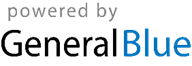 